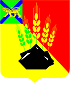 АДМИНИСТРАЦИЯ МИХАЙЛОВСКОГО МУНИЦИПАЛЬНОГО РАЙОНА ПОСТАНОВЛЕНИЕ
______________                                   с. Михайловка                                             № ________Об утверждении документа планирования регулярных перевозок пассажиров и багажа автомобильным транспортом по муниципальным маршрутам регулярных перевозок на территории Михайловского муниципального района на 2023-2027 годыВ соответствии с Федеральным законом от 6 октября 2003 года № 131-ФЗ «Об общих принципах организации местного самоуправления в Российской Федерации», Федеральным законом от 13 июля 2015 года № 220-ФЗ «Об организации регулярных перевозок пассажиров и багажа автомобильным транспортом и городским наземным электрическим транспортом в Российской Федерации и о внесении изменений в отдельные законодательные акты Российской Федерации», решением Думы Михайловского муниципального района от 26 октября 2017 года № 232 «Об утверждении Положения о создании условий для предоставления транспортных услуг населению и организации транспортного обслуживания в сельских поселениях и между поселениями в границах Михайловского муниципального района» администрация Михайловского муниципального районаПОСТАНОВЛЯЕТ:1. Утвердить документа планирования регулярных перевозок пассажиров и багажа автомобильным транспортом по муниципальным маршрутам регулярных перевозок на территории Михайловского муниципального района на 2023-2027 годы (прилагается).2. Муниципальному казённому учреждению «Управление по организационно-техническому обеспечению деятельности администрации Михайловского муниципального района» (Корж С.Г..) разместить настоящее постановление на официальном сайте администрации Михайловского муниципального района Приморского края.3. Контроль выполнения настоящего постановления возложить на первого заместителя главы администрации муниципального района П.А. Зубок.Глава Михайловского муниципального района –Глава администрации района                                                           В.В. Архипов УТВЕРЖДЕНпостановлением администрацииМихайловского муниципального района от ____________ № ____________Документ планирования регулярных перевозок пассажиров и багажа автомобильным транспортом по муниципальным маршрутам регулярных перевозок на территории Михайловского муниципального района на 2023-2027 годыРаздел I. «Виды регулярных перевозок по муниципальным маршрутам» Раздел II. «План изменения муниципальных маршрутов»Раздел III. «План-график заключения муниципальных контрактов о выполнении работ, связанных с осуществлением регулярных перевозок по регулируемым тарифам и выдачи свидетельств об осуществлении перевозок по нерегулируемым тарифам по муниципальным маршрутам»Раздел IV. «План проведения иных мероприятий, направленных на обеспечение транспортного обслуживания населения»№п/пНомер и наименование муниципального маршрутаФактический вид регулярных перевозок на муниципальном маршрутеПланируемый вид регулярных перевозок на муниципальном маршрутеДата изменения вида регулярных перевозок123451№ 102 Михайловка - Некругловопо регулируемым тарифампо регулируемым тарифам-2№ 103 Михайловка - Песчаноепо регулируемым тарифампо регулируемым тарифам-3№ 104 Михайловка - Васильевкапо нерегулируемым тарифампо нерегулируемым тарифам-4№ 109 Михайловка - Павловкапо регулируемым тарифампо регулируемым тарифам-5№ 110 Михайловка – Сун Ят сенпо нерегулируемым тарифампо нерегулируемым тарифам-6№ 111 Михайловка - Даниловкапо регулируемым тарифампо регулируемым тарифам-7№ 1115-130 Михайловка - Отрадноепо регулируемым тарифампо регулируемым тарифам-8№ 118 Михайловка – Тарасовкапо регулируемым тарифампо регулируемым тарифам-9№ 120 Михайловка – Кремовопо регулируемым тарифампо регулируемым тарифам-10№ 124 Михайловка – Новошахтинскийпо нерегулируемым тарифампо нерегулируемым тарифам-11№ 124/3 Михайловка – Новошахтинскийпо нерегулируемым тарифампо нерегулируемым тарифам-12№ 127 Михайловка – Новожатковопо регулируемым тарифампо регулируемым тарифам-13№ 128 Михайловка – Ленинскоепо регулируемым тарифампо регулируемым тарифам-№ п/пНомер и наименование муниципального маршрутаВид изменения муниципального маршрута (установление, изменение, отмена)Содержание измененияДата изменения123451№ 102 Михайловка - Некруглово---2№ 103 Михайловка - Песчаное---3№ 104 Михайловка - Васильевка---4№ 109 Михайловка - Павловка---5№ 110 Михайловка – Сун Ят сен---6№ 111 Михайловка - Даниловка---7№ 1115-130 Михайловка - Отрадное---8№ 118 Михайловка – Тарасовка---9№ 120 Михайловка – Кремово---10№ 124 Михайловка – Новошахтинский---11№ 124/3 Михайловка – Новошахтинский---12№ 127 Михайловка – Новожатково---13№ 128 Михайловка – Ленинское---№п/пНомер и наименование муниципального маршрутаСрок проведения закупки работ в соответствии с Федеральным законом № 44-ФЗДата начала действия муниципального контрактаСрок проведения конкурсной процедуры в соответствии с Федеральным законом № 220-ФЗДата начала действия свидетельства об осуществлении перевозок по муниципальному маршруту1234561№ 102 Михайловка - Некругловодекабрьежегодноянварькаждого года--2№ 103 Михайловка - Песчаноедекабрьежегодноянварькаждого года--3№ 104 Михайловка - Васильевка--июль 2023октябрь 20234№ 109 Михайловка - Павловкадекабрьежегодноянварькаждого года--5№ 110 Михайловка – Сун Ят сен--июль 2023октябрь 20236№ 111 Михайловка - Даниловкадекабрьежегодноянварькаждого года--7№ 1115-130 Михайловка - Отрадноедекабрьежегодноянварькаждого года--8№ 118 Михайловка – Тарасовкадекабрьежегодноянварькаждого года--9№ 120 Михайловка – Кремоводекабрьежегодноянварькаждого года--10№ 124 Михайловка – Новошахтинский--июль 2023октябрь 202311№ 124/3 Михайловка – Новошахтинский--июль 2023октябрь 202312№ 127 Михайловка – Новожатководекабрьежегодноянварькаждого года--13№ 128 Михайловка – Ленинскоедекабрьежегодноянварькаждого года--№п/пНомер и наименование муниципального маршрутаНаименование мероприятияСодержание мероприятияСрок выполнения мероприятия123451№ 102 Михайловка - Некруглово---2№ 103 Михайловка - Песчаное---3№ 104 Михайловка - Васильевка---4№ 109 Михайловка - Павловка---5№ 110 Михайловка – Сун Ят сен---6№ 111 Михайловка - Даниловка---7№ 1115-130 Михайловка - Отрадное---8№ 118 Михайловка – Тарасовка---9№ 120 Михайловка – Кремово---10№ 124 Михайловка – Новошахтинский---11№ 124/3 Михайловка – Новошахтинский---12№ 127 Михайловка – Новожатково---13№ 128 Михайловка – Ленинское---